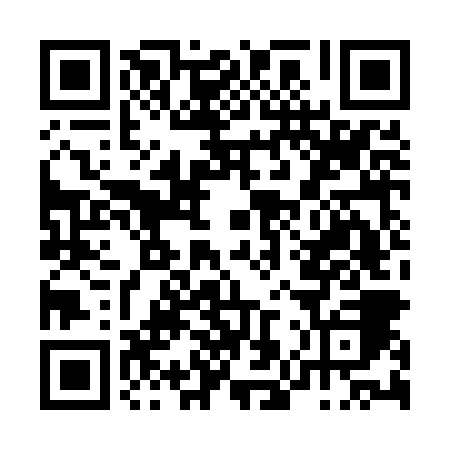 Prayer times for Foros de Albergaria, PortugalWed 1 May 2024 - Fri 31 May 2024High Latitude Method: Angle Based RulePrayer Calculation Method: Muslim World LeagueAsar Calculation Method: HanafiPrayer times provided by https://www.salahtimes.comDateDayFajrSunriseDhuhrAsrMaghribIsha1Wed4:576:371:316:248:2610:002Thu4:566:361:316:258:2710:013Fri4:546:351:316:258:2810:024Sat4:526:341:316:268:2910:045Sun4:516:331:316:268:3010:056Mon4:496:311:316:278:3110:067Tue4:486:301:316:278:3210:088Wed4:466:291:316:288:3210:099Thu4:456:281:316:288:3310:1010Fri4:436:271:316:298:3410:1211Sat4:426:261:316:298:3510:1312Sun4:416:251:316:308:3610:1413Mon4:396:251:316:308:3710:1614Tue4:386:241:316:318:3810:1715Wed4:376:231:316:318:3910:1816Thu4:356:221:316:328:4010:1917Fri4:346:211:316:328:4110:2118Sat4:336:201:316:338:4110:2219Sun4:326:201:316:338:4210:2320Mon4:306:191:316:348:4310:2421Tue4:296:181:316:348:4410:2622Wed4:286:171:316:358:4510:2723Thu4:276:171:316:358:4610:2824Fri4:266:161:316:368:4610:2925Sat4:256:161:316:368:4710:3026Sun4:246:151:316:378:4810:3227Mon4:236:151:316:378:4910:3328Tue4:226:141:326:378:4910:3429Wed4:216:141:326:388:5010:3530Thu4:216:131:326:388:5110:3631Fri4:206:131:326:398:5110:37